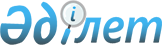 Об утверждении Правил поощрения доноров
					
			Утративший силу
			
			
		
					Приказ Министра здравоохранения Республики Казахстан от 22 сентября 2005 года N 463. Зарегистрирован в Министерстве юстиции Республики Казахстан 13 октября 2005 года N 3889. Утратил силу приказом и.о. Министра здравоохранения Республики Казахстан от 10 ноября 2009 года N 689

      Сноска. Утратил силу приказом и.о. Министра здравоохранения РК от 10.11.2009 N 689 (порядок введения в действие см. п. 11).      В соответствии с  Законом  Республики Казахстан "О донорстве крови и ее компонентов",  ПРИКАЗЫВАЮ: 

      1. Утвердить прилагаемые Правила поощрения доноров. 

      2. Внести в  приказ  Министра здравоохранения Республики Казахстан от 15 января 2004 года N 39 "О некоторых вопросах отраслевой системы поощрения" (зарегистрированный в Реестре государственной регистрации нормативных правовых актов за N 2691) следующие изменения: 

      в Правилах о порядке поощрения работников системы здравоохранения Республики Казахстан, утвержденных указанным приказом: 

      подпункт 2) пункта 4 исключить; 

      главу 3 исключить; 

      в подпункте 2) пункта 18 слова "нагрудным знаком "Құрметті донор"," исключить; 

      в пункте 22: 

      слова "нагрудных знаков" заменить словами "нагрудного знака"; 

      слова ""Құрметті донор"," исключить; 

      в пункте 26: 

      слова "нагрудных знаков" заменить словами "нагрудного знака"; 

      слова ""Құрметті донор"," исключить. 

      3. Департаменту лечебно-профилактической работы Министерства здравоохранения Республики Казахстан (Нерсесов А.В.) обеспечить государственную регистрацию настоящего приказа в Министерстве юстиции Республики Казахстан. 

      4. Департаменту организационно-правовой работы Министерства здравоохранения Республики Казахстан (Акрачкова Д.В.) обеспечить официальное опубликование настоящего приказа в средствах массовой информации после его государственной регистрации в Министерстве юстиции Республики Казахстан. 

      5. Контроль за исполнением настоящего приказа возложить на вице-министра здравоохранения Республики Казахстан Диканбаеву С.А. 

      6. Настоящий приказ вводится в действие со дня официального опубликования.       Министр Утверждены            

приказом Министра здравоохранения 

Республики Казахстан      

от 22 сентября 2005 года N 463  

  Правила поощрения доноров 

    

1. Общие положения 

      1. Правила поощрения доноров крови и ее компонентов разработаны в соответствии с  Законом  Республики Казахстан "О донорстве крови и ее компонентов". K090193

      2. Нагрудный знак носится на правой стороне груди ниже государственных наград Республики Казахстан. 

      3. Награждение нагрудным знаком повторно не производится. 

      4. Доноры, награжденные нагрудным знаком "Почетный донор СССР" и "Почетный донор Общества Красного Креста Казахской ССР" приравниваются к лицам, удостоенным нагрудного знака "Құрметті донор". 

    

2. Условия награждения нагрудным знаком "Құрметті донор" 

      5. Нагрудным знаком "Құрметті донор" награждаются доноры, осуществляющие донорскую функцию безвозмездно. 

      6. Условиями награждения являются: 

      1) дача крови не менее 40 раз; 

      2) дача плазмы крови не менее 70 раз. 

    

3. Описание нагрудного знака "Құрметті донор" 

      7. Нагрудный знак "Құрметті донор" выполнен в виде медали и колодочки, соединенных между собой кольцом золотистого цвета в соответствии с  приложением 1  к настоящим Правилам. 

      Колодочка размерам 23 мм х 9 мм имеет вид открытого конверта с надписью золотистого цвета "Қазақстан Республикасы", покрыта эпоксидной эмалью бирюзового цвета (цвета флага Республики Казахстан). 

      Медаль имеет форму круга диаметром 23 мм. В нижней части круга размещен фрагмент символики флага Республики Казахстан - парящий орел золотистого цвета на бирюзовом фоне (эпоксидная эмаль). 

      В центре медали на желтом фоне (эпоксидная эмаль) изображен символ донора - капля крови красного цвета. 

      По кругу медали надпись золотистого цвета "Құрметті донор". Под каплей надпись золотистого цвета "Құрметті донор" на фоне белой эпоксидной эмали. Знак изготавливается из латуни. 

      8. Лицам, награжденным нагрудным знаком "Құрметті донор", выдается удостоверение установленного образца, согласно  приложению 2  к настоящим Правилам. 

      Удостоверение состоит из двух листов с плотной обложкой малинового цвета. На обложке имеется рисунок нагрудного знака "Құрметті донор", ниже надпись - "Құрметті донор". 

      На внутренней стороне левого листа имеется рисунок нагрудного знака и следующие надписи: 

      "Қазақстан Республикасының Денсаулық сақтау министрлiгi"; 

      "Министерство здравоохранения Республики Казахстан"; 

      по центру - КУӘЛIК/УДОСТОВЕРЕНИЕ; 

      N№________; 

      фамилия, имя, отчество награжденного; 

      "Қазақстан Республикасының Денсаулық сақтау министрлiгi" N№_____ бұйрығы "___"______200_ ж.; 

      "Қазақстан Республикасының Денсаулық сақтау министрлiгi"; 

      "Қазақстан Республикасының Денсаулық сақтау министрi"; __________________. 

      На внутренней стороне правого листа имеются следующие надписи: 

      "Қазақстан Республикасының "Құрметті донор" кеуде белгісі туралы ереже 

      1. Аурудың өмірін құтқару үшін өз қанын, плазмасын, көп уақыт бойы берген адам "Құрметті донор" кеуде белгісімен марапатталады; 

      2. Республикалық мекемелердің, облыстық, қалалық денсаулық сақтау департаменттерінің ұсынуы бойынше "Құрметті донор" кеуде белгісімен Қазақстан Республикасының денсаулық сақтау министрі марапаттайды; 

      3. Қазақстан Республикасының "Құрметті донор" белгісі омыраудың оң жағында, мемлекттік наградалардан төмен тағылады. 

      Положение о нагрудном знаке "Құрметті донор" 

      1. Нагрудным знаком "Құрметті донор" награждаются лица, многократно сдавшие свою кровь или плазму для спасения жизни больных; 

      2. Награждение нагрудным знаком "Құрметті донор" производит Министр здравоохранения Республики Казахстан по представлению республиканских организаций, областных, городских департаментов (управлений) здравоохранения; 

      3. Знак "Құрметті донор" носится на правой стороне груди, ниже государственных наград". 

      По центру листа рисунок медали. 

    

4. Порядок предоставления и рассмотрения 

наградных материалов 

      9. Для награждения доноров крови и плазмы в Министерство здравоохранения Республики Казахстан организациями, находящиеся в ведении Министерства здравоохранения Республики Казахстан, а также департаментами (управлениями) здравоохранения областей, городов Алматы и Астана предоставляются следующие документы: 

      1) наградной лист согласно  приложению 3  к настоящим Правилам; 

      2) характеристика - представление, в которой должны быть отражены заслуги донора. 

      10. Наградные материалы рассматриваются на заседании Комиссии Министерства здравоохранения по наградам и оформляются приказом Министра здравоохранения Республики Казахстан. 

    

5. Заключительные положения 

      11. Поощрение вручается лично награжденному. 

      12. Учет доноров, награжденных нагрудным знаком "Құрметті донор", осуществляется кадровой службой уполномоченного органа в области здравоохранения и организациями службы крови. 

      13. Доноры, награжденные нагрудным знаком "Құрметті донор", должны бережно относиться к его сохранности. В случае утраты повторно нагрудный знак "Құрметті донор" не выдается. Дубликат удостоверения к знаку выдается на основании документов, подтверждающих факт награждения.  

Приложение 1         

к Правилам поощрения доноров   

Нагрудный знак "Құрметті донор" 

(См. бумажный вариант)  

Приложение 2         

к Правилам поощрения доноров Удостоверение "Құрметті донор" 

(См. бумажный вариант) 

Приложение 3         

к Правилам поощрения доноров   

                                  Наградной лист 

                    к нагрудному знаку "Құрметті донор"   

РЕСПУБЛИКА КАЗАХСТАН 

____________________ 

   Место выдачи                              НАГРАДНОЙ ЛИСТ 1. Фамилия, имя, отчество _________________________________________ 

___________________________________________________________________ 

2. Должность, место работы, службы, учебы _________________________ 

                                       (указать точное наименование 

___________________________________________________________________ 

подразделения предприятия, учреждения, организации, министерства) 3. Пол ___________   4. Год и место рождения ______________________ 

5. Образование _______________________ 

6. Домашний адрес _________________________________________________ 

7. Характеристика с указанием особых заслуг награждаемого 

___________________________________________________________________ 

___________________________________________________________________ 

___________________________________________________________________ 

___________________________________________________________________ Кандидатура обсуждена и рекомендована 

___________________________________________________________________ 

___________________________________________________________________ 

___________________________________________________________________ 

        (наименование организации, дата обсуждения, протокола)                                           Руководитель организации 

                                          _________________________ 

                                                 (подпись) 

                                          _________________________ 

                                          (Фамилия, имя, отчество) 

                                          "___"______________ года 

                                              (дата заполнения)                                                     Место печати Примечание: фамилия, имя, отчество награждаемого заполняются по  

            удостоверению личности и обязательно указывается  

            транскрипция на казахском и русском языках. 
					© 2012. РГП на ПХВ «Институт законодательства и правовой информации Республики Казахстан» Министерства юстиции Республики Казахстан
				